COORDINATED PROGRAM        IN DIETETICS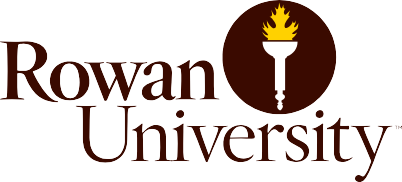 Student Handbook and Policy and ProceduresJuly 01, 2023Department of Health and Exercise ScienceSchool of Health ProfessionsRowan University 201 Mullica Hill RdGlassboro, NJ 08028Nutrition and Dietetics Program Director: Dr. Maureen A. Reidenauer, RDN 1038 James HallTel: 856.256.4500 ext. 53708Fax: 856.256.5613Email: reidenauer@rowan.eduRowan University- Mission StatementRowan University will become a new model for higher education by being inclusive, agile, and responsive, offering diverse scholarly and creative educational experiences, pathways, environments, and services to meet the needs of all students; maintaining agility by strategically delivering organizational capacity across the institution; and responding to emerging demands and opportunities regionally and nationally.Health and Exercise Science Department- Mission StatementThe Department of Health and Exercise Science provides a rigorous and enlightening intellectual environment for the professional development, achievement and distinction of leaders in Exercise Science, Athletic Training, Health Promotion and Wellness Management, Community Health, and Nutrition. The Department offers a liberal education as a core in concert with a challenging sequence of discipline specific courses to a diverse community of learners. Through our course offerings, the department will continue to foster the development of a campus culture of civic responsibility, multicultural understanding, and technological advancement. The Department of Health and Exercise Science faculty are considered the pivotal element in realizing the departmental mission and goals. We strongly believe all faculty should be encouraged and assisted in the development of their professional careers. This professional development should mirror the promotion standards described below as well as the University Agreement, and in so doing will allow our department as well as individual faculty to become members of Rowan University distinguished community of scholars.Coordinated Program in Dietetics- Mission StatementThe mission of the Rowan University CPD is to prepare competent entry-level nutrition and dietetic practitioners to provide evidence-based nutrition services to diverse individuals and groups as they promote health and wellness in a variety of healthcare, food service, research and education settings.ACEND Mission StatementThe Accreditation Council for Education in Nutrition and Dietetics (ACEND) is an autonomous accrediting agency for education programs preparing students to begin careers as registered dietitians or dietetic technicians, registered. Programs meeting the ACEND® Accreditation Standards are accredited by ACEND®. ACEND®’s mission is to ensures the quality of nutrition and dietetics education to advance the practice of the profession.INTRODUCTIONThe Profession Of Nutrition And DieteticsPublic interest in nutrition, food, wellness, and health promotion is growing rapidly. Consumers needs guidance in applying basic nutrition and health principles to wellness management. The Registered Dietitian/Nutritionist (RDN) is the nutrition expert that is nationally recognized by medical professionals and the public as a credible source of evidence-based health and wellness information. As recognized specialists in nutrition and dietetics, the RDN offers expertise to individuals and groups desiring to maintain, improve, or restore health. RDNs may work in clinical practice facilities such as in a hospital, rehabilitation center, nursing home or other extended care facility. RDNs may also work in a community health setting, such as at a health department, especially in programs for at-risk populations, such as WIC (Women, Infants, and Children), Head Start, or programs for seniors. Some RDN’s responsibilities are concentrated in the foodservice operations where dietary modifications may be necessary.  Areas of career opportunities for RDNs include but are not limited to the following:Clinical dietetic practicePublic health or community nutritionWellness/health promotionHigher educationFood industryFoodservice managementPrivate practice/nutritional counselingMedia SpecialistBy 2024, ACEND will required a master’s degree for eligibility for graduates to sit for the Registration Exam for Dietitians.  The accelerated M.S. of Rowan’s Coordinated Program in Dietetics (CPD) prepares graduates with a M.S. degree and the eligibility to take the Dietitian Registration Exam. Once the candidate passes the exam, they become certified as a Registered Dietitian Nutritionist (RDN.) Through the Commission on Dietetic Registration (CDR). The Registered Dietitian Nutritionist (RDN) Credentialing Process:The RDN professional credential is used by individuals who have accomplished the      following steps according to Commission of Dietetic Registration (CDR):Met current minimum academic requirements and supervised practice hours as approved by the Accreditation Council for Education in Nutrition and Dietetics (ACEND) and completed the minimum of a B.S. degree granted by a U.S. regionally accredited college or university, or foreign equivalent (before 2024); completed a M.S. degree after January 1, 2024.Completed a supervised practice program accredited ACENDSuccessfully pass the Registration Examination for Dietitians - CDRMaintain the registration with CDR and comply with the Professional Development Portfolio (PDP) recertification requirements.COORDINATED PROGRAM IN DIETETICS AT ROWAN UNIVERSITYIn the fall 2015, Rowan University launched a Bachelor of Science (B.S.) in Nutrition through the Department of Health and Exercise Science in the School of Health Professions. The B.S. in Nutrition features two concentrations for students: Nutrition or Dietetics. Both concentrations share a common core yet each has its own unique concentration requirements following the sophomore year. The B.S. in Nutrition with a concentration in Dietetics allows a direct path for CPD accepted student to earn an M.S. degree in Dietetics. The B.S to M.S. aspect of Rowan University’s CPD also allows M.S. graduates to become eligible to participate in the nationally recognized RDN credentialling exam administered by CDR. Nutrition B.S. students need to apply for acceptance into the CPD in their sophomore year. Interested students must submit an electronic application (See Appendix ___) and participate in a panel interview as part of the acceptance process. The junior, senior and graduate year of study that makes up Rowan University’s CPD is accredited by the Accreditation Council for Education in Nutrition and Dietetics (ACEND) of the Academy of Nutrition and Dietetics (A.N.D.). Rowan’s CPD curriculum combines academic instruction with a minimum of 1,000 hours of supervised practice experience giving students the opportunity to apply knowledge beyond the classroom. The Rowan University CPD design encompasses all the components of core dietetics knowledge and competencies in the classroom, labs, clinical rotations in health care facilities, community nutrition programs, weight management practices, institutional foodservice, and school nutrition programs. Additionally, the CPD design allows students to focus on the research aspect of nutrition and wellness with unique engagement opportunities presented by Rowan faculty as well as independent research under faculty guidance.  Rowan University’s accredited CPD is based on an educational theory that fosters adult student learning through a variety of opportunities, including coursework, research opportunities, campus and community-based activities combined with the required minimum 1,000-hour supervised practice experience. During the graduate year of the CPD, all academic courses are offered through Rowan Global, the university’s distance education division, while being taught by CPD faculty and instructors.  CPD students will utilized CANVAS as the course management system for course participation in this stage of CPD enrollment.  Rowan Global supports the CPD student’s technology training and helps with any equipment or other technical issues. CPD PROGRAM COMPONENTSEquitable Treatment: Rowan University’s ACEND accredited CPD works to ensure an inclusive learning environment for all program stakeholders. The CPD and the university support equitable treatment policies that protect all stakeholders including discrimination based on race, ethnicity, national origin, gender/gender identity, religion, sexual orientation, disability, size, socioeconomic status, political association, and age. Coursework: The curriculum is designed to meet the knowledge and competency standards that are established by ACEND to ensure that CPD graduates will be qualified to sit for the Registration Examination for Dietitians. Given the wellness-orientation of the department, CPD students will develop knowledge skills in the areas of health behavior change and behavioral coaching through several courses within the curriculum. Additionally, CPD students will also learn to effectively serve diverse populations, including but  not limited to differences in culture, geography, ethnicity, ability level and health status. Supervised Practice Rotations: The Rowan University CPD requires a minimum of 1,000 hours of supervised practice in various nutrition and dietetic professional affiliated facilities throughout the state. A minimum of 80 supervised practice rotation hours are built into the undergraduate curriculum during the junior and senior years of the CPD. The remainder of the supervised practice rotation hours will be completed during the graduate year of the program. The CPD required 1,000 hour supervised learning experience is usually completed in 8-12 months depending on the availability of the schedule from the affiliated learning facilities.Graduate Coursework: Graduate level students register for two separate 6 credit graduate level courses in the Fall and Spring semesters to achieve 460 supervised-practice hours from each course by completing all scheduled rotations at various affiliated facilities throughout the state. A student must complete a minimum of 1,000 hours of supervised practice before graduation with the M.S. degree in accordance with ACEND accreditation requirements.Research Opportunities: As a research institution, Rowan faculty consistently engage  in timely and real-world research projects that provide opportunities for CPD students to actively participate in the entire research process. Participation in these unique research opportunities affords CPD students with a solid understanding of the need for evidence-based practice among dietetic professionals in practice.Campus and Community Activities: CPD students are required to earn a minimum of 40 Professional Development Hours (PDHs) during certain courses as part of the undergraduate component of the CDP. PDH allows future CPD students to explore the health care fields and the various career fields of dietetic profession. There are many  opportunities for future CPD students to earn the PDH requirement. PDH allows students         to engage in hands-on projects on campus and in the surrounding community.Rowan University’s CPD Goals and Outcome MeasuresNOTE:  Rowan University’s CPD outcomes are available upon written request.CPD ACADEMIC AND PROGRAM ADVISEMENTDr. Maureen Reidenauer, RDN is the faculty coordinator of the Nutrition program and the director of the Rowan University CPD. All students within the program should make an appointment to meet with her each semester. Dr. Reidenauer can be reached via email at reidenauer@rowan.edu or by phone 856-256-4500 ext. 53740See Dr. Reidenauer for questions in the following areas:Description and content of courses within the CPDCareer planning within the Nutrition and Dietetics fieldInvolvement in the Academy of Nutrition and Dietetics (AND), the New Jersey Academy of Nutrition and Dietetics NJAND, the student chapter of the National Wellness Institute, and student clubs in Department of Health and Exercise ScienceSelf-assessment and progress in the programPortfolio development and presentationMrs. Laurie Dwyer, MS, NSCA-CPT is the academic advisor for Nutrition and CPD majors. All students should meet  with the academic advisor each semester to have their schedules approved and verify that they are taking the right courses. Mrs. Dwyer’s email is dwyerl@rowan.edu and she is located on the second floor of James Hall in the Student Advising Center. Call 856.256.4420 to schedule an appointment or use the Rowan Success Network. See Mrs. Dwyer for any of the following:Transfer of credits from another college or universityFulfillment of General Education requirementsFulfillment of requirements within the major/concentrationQualification to graduate with B.S. in Nutrition & Exercise ScienceQualification to start internship in the fifth year of studyQualification to graduate with M.S. in Nutrition & DieteticsVerification of completed courses, recorded grades, academic standing and G.P.A.CPD PROGRAM POLICIESI.  STUDENT ACCOUNTABILITYA.  CPD Student AttendanceClass Attendance: Student attendance in all CPD courses is required to meet the basic Core Knowledge and Competencies for Registered Dietitians (RDN) and to achieve professional competence.      Professional behavior and respect for others with diverse viewpoints are always expected in all university classes.Online class verification policy:Rowan University’s duo identification system for student identification is used to verify student’s identity in online courses as well as all student access to the online course management system, Canvas, university libraries  and other student services.Illness or InjuryIf CPD student must miss class due to an illness, death, or family emergency, they must inform their instructor and the CPD director prior to the scheduled class. (See Appendix  : Leave of Absence Form)Illness that warrants missing a class or supervised practice include temperature, vomiting, or diarrhea. Students are not to return to school or work until 24 hours after a fever has subsided, and/or following the last episode of vomiting or diarrhea. (See Appendices  : Incident Report and  : Leave of Absence Form Request)Contagious bacterial illness requiring antibiotics such as, “Pink Eye” warrant that the CPD student stays home for 24 hours after the first dose of antibiotics. (See    Appendices  : Incident Report and  : Leave of Absence Form Request)Supervised Practice Attendance: Attendance is mandatory and required for all supervised practice experiences. If a CPD student must miss a supervised practice experience due to illness, death, or family emergency, they must inform their preceptor, clinical coordinator, and the director prior to the scheduled shift. It is the student’s responsibility to reschedule the missed supervised practice hours. Students are accountable for all material covered in supervised practice. It      is expected that the student will complete the assigned supervised practice learning activities as responsibly as they would in professional work     activities. (See Appendices  : Incident Report and  : Leave of Absence Form Request). Failure to comply with any supervised practice policies and procedures will result in disciplinary action. The severity of the unauthorized activity will determine the extent of the disciplinary action up to and including dismissal  from the program. (See pages -- and -- for disciplinary policies and Appendices   and   for sample disciplinary letters)Planned Absences or Delay in Reporting for Scheduled Supervised Practice:Planned absences (for appropriate reasons) may be arranged upon prior approval of the Program Director. The CPD student must inform the Clinical Coordinator regarding the approval for planned absence at least one week prior. (See Appendix  : Leave of Absence Form Request)If the absence has been approved by the Program Director, the CPD student will   inform the supervised practice rotation supervisor at the assigned supervised practice facility.The make-up of time missed from supervised practice rotation hours and documentation of make-up time is to be submitted to Clinical Coordinator in a timely fashion. (See Appendix  : Plan for Supervised Practice Make –up Time)
Time for Making-Up Supervised Practice ExperiencesThe make-up of missed supervised practice experiences must be scheduled on   the student's own time and address the following:An emphasis is placed on the make-up of missed learning experiences, however, equally important is the time spent in meeting the objectives of the experiences and to allow the student sufficient practice to develop the level of proficiency required. The make-up time, therefore, must equal the supervised practice rotation guidelines and must be consecutive hours to assure continuity of the learning process.Make-up of missed supervised practice rotations must be scheduled at a time when the supervised practice facility supervisor is available to provide the necessary direction and conduct CPD student learning evaluation.Make-up of missed time cannot be scheduled at times the CPD student is expected to be attending other scheduled courses or supervised practice rotations.For the CPD student to receive a passing grade for the course and to progress to additional supervised practice rotations, all make-up time and learning experiences must be completed prior to the end of the current enrollment term.It is the CPD student’s responsibility for initiating and completing a plan for making up the time missed immediately upon returning to the supervised practice facility.The proposed plan needs to be documented in writing and approved by the Clinical Coordinator or Program Director. (See Appendix : Plan for             Supervised Practice Make-up Time)The proposed make-up plan must be completed in its entirety including the required signatures. The original is to be submitted to the Clinical Coordinator and a                 copy must be submitted to the supervised practice supervisor. The CPD student should also retain a copy for their files.If it is impossible to make-up the assigned supervised rotation experiences and the related clinical hours          within the term/session the CPD student may have to withdraw from the enrolled supervised practice rotation course. Withdrawal from a supervised practice rotation course will delay progression to subsequent supervised practice courses and delay the year of graduation.Inclement Weather Policy: CPD students do not attend any supervised practice when Rowan University is closed due to weather conditions but will have to make up lost hours at a later date.B.  Orientation, Training and Other RequirementsThe CPD supervised practice facility may require an orientation and specific trainings for the students assigned to their facility. CPD students are required to follow the regulations of the facility to fulfill any required events prior to and during their assigned supervised practice rotation(s).Student Supervised Practice Schedules: In general, the CPD student is responsible for:Verifying the starting and ending dates/times of supervised practice rotation.Reporting to the supervised practice preceptor to whom they are assigned  promptly at the scheduled time and adhere to the established schedule.Maintain communication with the supervised practice supervisor and the clinical coordinator using email or phone contact. Professional behavior is expected for all communication methods including language used in the email, promptness in reply and following up on any directions, concerns, or issues.Be prepared to begin the planned supervised practice experiences activities, and/or assignments immediately upon reporting to the supervised practice preceptor.Documentation of all hours of supervised practice and submitting to clinical coordinator.Access to Medical Records: All CPD students will follow the confidentially policies and procedures of the supervised practice facility to ensure compliance with privacy laws and regulations. When   uncertain about patient privacy rules and regulations, the CPD student should always check with the facility preceptor and/or the Clinical Coordinator. In the event a violation is suspected, a full investigation will be conducted by the Program Director and the compliance officer at the facility. (HIPAA training must be completed prior to beginning of junior year. See Appendix  for complete checklist of required documents)Drug Testing and Criminal Background Checks: An initial background check is required before the CPD student begins supervised practice. However, students are advised that they must comply with any additional requirements of the supervised practice facility regarding drug testing and criminal background checks. (See Appendix  for complete checklist of requirements)Supervised Practice Requirements: CPD students are required to follow the supervised practice facility policies regarding, but not limited to, dress code, grooming requirements, scheduling, completion of paperwork, and patient confidentiality. C.  Illness or InjuryUnfortunately, while participating in the supervised practice off campus, CPD students may suffer   an accidental injury or become ill. The supervised practice facility will provide the same emergency  medical care to the CPD student as that extended to their employees. Payment for treatment of the illness or injury will be the responsibility of the CPD student.Incident and/or Accident Reporting: In the event of an incident or accident involving a CPD student, the student will complete the appropriate incident reporting form supplied by the supervised practice facility and immediately notify the Clinical Coordinator or Program Director. The following steps should take place upon incurrence of incident or accident:The CPD student should request a copy of the facilities incident report to allow the Clinical Coordinator or  Program Director the opportunity to cosign the incident report.If the supervised practice facility is unable to provide a copy, the CPD student will complete a written anecdotal record for the Clinical Coordinator or Program Director providing the same information found on the incident report, including details of the incident and any physician involvement. Both the involved supervised practice facility supervisor and the CPD student must sign the anecdotal record of the incident. The Clinical Coordinator or  Program Director will include measures taken to avoid further incidents, such as teaching of clients, counseling and teaching of CPD student, or other appropriate measures. Within two days of the occurrence, the anecdotal record or agency incident reporting form will be submitted to the Clinical Coordinator for inclusion in the CPD student's file. All incident documentation remains in the CPD student's file until the student graduates, or longer if required by law, government regulations, or other industry standards. (See Appendices : Incident Report and  : Leave of Absence Form Request)II.  General Academic PoliciesAccess to Student Support ServicesStudent support services for CPD students can be found on the university’s website at http://www.rowan.edu/studentaffairs. Examples of available services are the Orientation  and Student Leadership Programs, Disability Resources, Career Advancement Center, Dining, Bookstore, Library, Fitness Center, Wellness Center, student organizations, Academic Advising, IT, Financial Aid and Registrar, etc.Academic Integrity	NEEDS TO BE WRITTENDisciplinary Termination ProceduresThe process for disciplinary actions is explained on the University’s website under University Policies - Student Responsibilities, Rights and Disciplinary Procedures. CPD students have the opportunity to find this information on the Rowan University website. The link can be located at https://confluence.rowan.edu/display/POLICY/Student+Code+of+ConductHolidays and VacationCPD students follow the academic calendar of the university.There is no permitted vacation time during the academic year or supervised   practice hours.Professional MembershipsThe Academy of Nutrition and Dietetics Student Membership-CPD students are required to maintain a student membership in the Academy of Nutrition and Dietetics (AND), and to provide a membership card with student member number to Program Director. Membership carries numerous student benefits including access to The Academy’s Evidence Analysis Library (EAL) and discounted rates for CPD course resources. CPD students can join at www.eatright.org. The AND student membership cost is approximately $60.00 per year--note this requirement must be renewed annually during the CPD period.III. SUPERVISED PRACTICE ASSIGNMENTSA.  Supervised Practice PlacementsCPD student placements for supervised practice rotations are made available from affiliated learning facilities throughout the state. CPD student placements are arranged through collaboration between the Program Director and Clinical Coordinator in compliance with Rowan University policies and procedures. CPD students will be assigned to only those facilities identified and affiliated by Rowan University’s CPD program. CPD students will accept the assignment and comply             with all policies and procedures of the program. Refusal to accept the assignment and/or  comply with policies and procedures can result in disciplinary action or program dismissal.Supervised practice rotations, that are included in CPD  curriculum, are designed to meet the Accreditation Council for Education in Nutrition and Dietetics (ACEND) Core Knowledge and Competencies standards for the RD/RDN. Supervised practice rotations include various practice areas in clinical dietetics, food service management, research, specialty, and community dietetics practice. CDP practice rotations include emphasis on supervised  experiences in medical nutrition therapy MNT.B.  Purpose of Supervised PracticeThe purpose of supervised practice rotations in the CPD is to provide an appropriate supervised learning and skills development experience while working to protect the interests of the student, the supervised practice rotation facility, and the university. Supervised practice experience facilities are selected based on the availability of resources within the affiliated facility to provide the planned and approved supervised learning activities and the willingness of the facility staff to offer the experiences as outlined in the supervised practice curriculum. All supervised practice facilities sign a written contractual agreement agree to provide the planned learning experiences and to mentor the professional development of CPD students.C.  Procedure of Supervised Practice AssignmentsThe number of CPD students assigned to a supervised practice facility at a given time is determined by the      supervised practice supervisor, the Program Director, and the Clinical Coordinator.When assigning supervised practice rotations, the CPD student’s preferences and several other factors are taken into consideration.The Clinical Coordinator reserves the right to reassign a student to a different clinical   facility to best serve the learning environment CPD students.
D.  Travel Time to Rotation FacilitiesCPD student's travel time to clinical, administrative, and community facilities or supervised practice facilities does not count as supervised practice time.The CPD seeks to maintain a reasonable travel time for all supervised practice rotations but this does not guarantee any travel time due to nature of limitations of practice facilities, CPD student’s living arrangements and traffic conditions in the area.Transportation to Supervised Practice FacilitiesThe required travel to supervised practice facilities during the CPD is the responsibility of the student. CPD students are expected to have a car or to provide their  own transportation to all supervised practice facilities, no exceptions will be made. Many of the CPD supervised practice facilities are not accessible by public transportation. CPD students are responsible for all expenses involved in transportation and parking.Safety in Travel to Supervised Practice FacilitiesThe focus on safety in travel is to protect the CPD students and Rowan University from potential liability in the case of a motor vehicle accident. The CPD student is required to hold a valid driver’s licenses, proof of vehicle registration, and insurance for their vehicle. Additionally, the CPD student must complete the Rowan University Travel plan (see Appendix __). CPD students are not permitted to ride in the same vehicle as the Clinical Coordinator or Program Director to any event, supervised practice facility or other learning activity. CPD students are not permitted to ride in the same vehicle as the supervised practice preceptor. In any situation that requires travel to alternative facilies, the student is advised to follow the preceptor vehicle in their own car. Students                   are permitted to ride share with other CPD students in their program at their own discretion.Additional Policies for Supervised PracticeCPD students remain at the assigned supervised practice facility for time required to complete assigned responsibilities for the day. As an aspiring dietetic professional, no time clock is punched.CPD students are NOT to alter practice hours to meet vacation needs of supervised practice facility without approval from the Clinical Coordinator.Any changes in a CPD student’s originally approved supervised practice schedule must be approved in advance by the Clinical Coordinator and facility supervisor.CPD students will complete a supervised practice hour documentation sheet for all planned and executed learning activities throughout their assigned supervised practice rotations. CPD students are to submit their documentation forms to the Clinical Coordinator at the end of each supervised practice rotation.A final grade for each of the supervised practice rotation course will be mutually determined by evaluation of university faculty and facility preceptor(s).If it is impossible to make-up the supervised practice rotation experience assignments and the related hours within the term/session, the CPD student may have to withdraw from the supervised practice rotation course. Withdrawal from a supervised practice rotation course will delay progression to subsequent supervised practice courses and delay the year of graduation.In the event that a CPD student is absent for 10 days, consecutive or nonconsecutive, (80 hours of supervised practice) or more they may be   required to withdraw from supervised practice rotation course. The evaluation of impact from extended absences will be evaluated by on a case-by-case basis.Meals While at a Supervised Practice Experience FacilityThe CPD student is responsible for the cost of meals and/or snacks obtained while at the assigned supervised practice facility.I. Supervised Practice Preceptor QualificationsSupervised practice facility supervisor/preceptors are an asset to the CPD student’s learning experience. acility supervisors/preceptors are expected to have the core knowledge and expertise in their field of dietetics, community health and/or food service management as evidenced by their having appropriate professional degrees and/or certifications. CPD preceptors will have their resumes on file at the university-their resume should document that they regularly participate in appropriate professional development programs and training.CPD preceptors have a minimum of 2 years of experience in their field.CPD preceptors should be engaged and have a desire in mentoring and evaluating their dietetic intern’s performance.CPD preceptors should show commitment to their own professional learning.IV. Student Preparation for Supervised Practice ExperienceA.  Physical Examination and Health InsurancePhysical Examination:Rowan University’s CPD students are required to have a physical examination, including specific immunizations, completed prior to beginning supervised practice in the graduate year of the program. All physical examination paperwork is due by August 1st prior to the beginning of the graduate year of the CPD program. All paperwork must be accurate and complete or the student will not be able to begin any graduate supervised practice hours until the physical examination is completed.Purpose of Physical Exam: The purpose of the physical exam is to determine that the student’s state of health is appropriate to work with patients. The physical exam is required for the protection of the                    CPD student as well as for the protection of the patients and clients with whom the student will encounter during their supervised practice rotations. It is also intended to protect the interests of the clinical facilities and Rowan University.Physical Exam Form: The CPD student will receive the physical examination form outlining the required elements of the examination and the required documentation of the physical examination. It is the CPD student’s responsibility to ensure that the physical examination form is completed and         submitted by August 1st of the graduate year. This CPD student responsibility includes complying with needed immunization records or titers as specified and the accurate timing of all immunizations or tests. CPD students should make sure to allow  sufficient time to complete the requirements. The form must be completed by the examining physician or their designee.Physical Exam Procedure:The CPD student obtains physical examination form from the Program Director.The CPD student is to have a physical examination by qualified medical provider—including immunization and vaccinations.The CPD student submits a copy of the fully complete physical examination form to the Clinical Coordinator for the maintenance of program records.NOTE: All information is confidential and will be kept in a locked filing cabinet in a locked secure office in the Department of Health and Exercise Science. CPD students should retain a copy of this report for their own records.Any special accommodations due to student’s physical limitation must be in compliance with the program’s technical standards (Appendix ) and submitted in a written letter or email to the Program Director by the primary care physician.The Program Director reserves the right to request an additional physical examination at any time during the graduate program supervised practice to maintain the programs technical standards policies and the integrity of the CPD at Rowan University.Health Insurance and Fitness to Return to Work:Health Insurance Requirements: The CPD student is required to carry health insurance and must provide proof of health insurance to the Clinical Coordinator by August 1st of the graduate supervised practice year. The CPD student should submit a copy of their insurance card to the Clinical Coordinator. The copy of the insurance card will be kept in a locked file in a locked filing cabinet in the   Program Director’s office.Future Health Issues: In the event of an illness or injury requiring an absence from class or supervised practice the CPD student must submit a letter from the primary care physician stating the student is “fit to return to class or supervised practice”. The Program Director reserves the right to request an additional physical examination at any time during the CPD to maintain the programs technical standards policies and the integrity of the CPD at Rowan University.Required Vaccines:Influenza and COVID-19 Vaccine: All CPD students are encouraged to receive the Influenza and COVID-19 vaccinations prior to their supervised practice experiences rotations. Additionally, many of the supervised practice rotation facilities could mandate that CPD student have received both vaccines. The CPD student needs to provide a document that proves   that the vaccines were received or provide documentation validating the contraindication to the vaccine to the Clinical Coordinator.  CPD students requesting medical or religious exemption from vaccines MUST file with Rowan University for approval PRIOR to the state of supervised practice. Rowan has no control or authority over a supervised practice facility’s decision to mandate vaccination.  B. Liability InsuranceCertificate of Insurance: Rowan University’s Office of Risk Management and Insurance handle the necessary business contracts and agreements for any student internships that are hosted at an affiliated learning facility for CPD students. Further information can be located at the following website https://sites.rowan.edu/rmi/certs.html.C. Background Check RequirementsRowan University - Coordinated Dietetics Program has partnered with CastleBranch, one of the top ten background check and compliance management companies in the nation to provide you a secure account to manage your time sensitive school and clinical requirements. After you complete the order process and create your account, you can log in to your account to monitor your order status, view your results, respond to alerts, and complete your requirements. You will return to your account by logging into castlebranch.com and entering your username (email used during order placement) and your secure password.Criminal Background Check: Castle Branch will enter the test date in the System.Castle Branch will email you a registration ID within 1-2 Business Days after you place your order on the https://portal.castlebranch.com Urine Drug Screening: You will also receive the location closest to your address in that email. You must complete the drug test within 30 days of receiving the email or your registration ID will expire.No student will be eligible to attend clinical experiences if the urine drug screen is positive. A “negative diluted” result cannot be accepted. Students can repeat the urine drug screen at their expense but the results must be negative prior to the first clinical day. Repeat urine drug screens may be required according to individual supervised practice facility’s policy during the program.1. Go to https://mycb.castlebranch.com2. In the upper right hand corner, enter the Package Code that is below. Package Code OZ41: Background Check - Drug TestThe Clinical Coordinator will review the report and take appropriate action if needed to protect patients/clients from harm or abuse. Appropriate action includes refusing to place the student at a supervised practice facility. The CPD student may need to repeat background checks at any time during their       CPD enrollment dependent upon the assigned supervised practice facility requirements.D.  SERVSAFE® Certification RequirementCPD students are required to pass the SERVSAFE certification exam for program completion. The exam is generally offered to CPD students during enrollment in NUT 310 Food and Nutrition Management course. There is an additional cost (See Appendix  ) for this industry credentialing exam offered by the National Restaurant Association. All CPD students must obtain   this certification as a component of completion for the Rowan University CPD program.E.  HIPAA Training and CertificationIt is the policy of Rowan University that all CPD students receive training and certification on the Health Insurance Portability & Accountability Act (HIPAA) prior   to beginning their supervised practice rotations. The purpose of this policy is to ensure that the student is trained on the proper policies and procedures specified by HIPAA for protecting the privacy of and security of patient medical information. Information about how to access and complete required HIPAA training will be provided to the CPD student by the Clinical Coordinator.F.  Additional Requirements from the Clinical FacilitySome clinical facilities may have requirements in addition to those specified above. Examples of such would be drug screening, additional medical testing, attendance at a hospital orientation session, or an interview. The CPD student must comply with any     additional requirements to participate in the assigned supervised practice facility.V. Supervised Practice RequirementsA.  Supervised Practice Course FeesCPD students enrolled in NUT 530 Medical Supervised Practice will be charged an additional course for their clinical rotations at Inspira Health Network Hospitals. This fee covers costs associated with the administration of this comprehensive supervised clinical rotation. There are no additional fees associated with NUT 520 Supervised PracticeB. Student Performance in Supervised Practice Performance Assessment Procedure: Ongoing performance assessment will be provided by   both the supervised practice rotation preceptor and the Clinical Coordinator. The CPD student will be evaluated according to the ACEND competencies and standards aligned to the supervised practice rotation. Performance evaluations will reflect the supervised practice preceptor's overall assessment of the CPD student's performance in the supervised practice rotation.The CPD student will be evaluated on his/her ability to complete required learning    activities, performance, and written assignments by his/her supervised practice preceptor at the end of each supervised practice rotation.The supervised practice rotation preceptor will review the evaluation with the   CPD student prior to submitting it to the Clinical Coordinator.The Clinical Coordinator will evaluate the CPD student’s performance and overall progress in supervised practice rotation.The CPD student is responsible for maintaining the documentation of all hours and learning activities during the supervised   practice rotation.C.  Medical Insurance: It is recommended that students participating in the Rowan University CPD have medical insurance coverage, either through a family medical plan or the health insurance program available to students at special rates. The student plan supplements the coverage provided free or at reduced costs by the Student Health Center on campus and covers payable claims for medical expenses if the student requires care away from the campus. Students are not employees of RU or the facilities/organizations in which they are involved in supervised practice and are not covered by Worker's Compensation. The university’s policy on insurance is found at http://www.rowan.edu/open/studentaffairs2/healthcenter/insurance.htmlOutside Employment During CPDRowan University’s CPD involves a very comprehensive and intensive curriculum. The academic course load and overall programmatic  demands on the CPD students' time are such that it is very difficult for students to successfully complete  classes and simultaneously hold an outside job. Holding an outside job during the CPD is strongly discouraged. Scheduling of CPD classes, labs, and professional activities take priority over employment.VI. Evaluation of Performance and Progression in the CPDA.  Monitoring Student Development and ProgressFollowing admission to the CPD program, the Academic Advisor, Rowan University faculty supervised practice facility preceptors and the Program Director will monitor CPD student development and progress. Regular one-on-one evaluations between faculty, preceptors, and the student are an integral part of the CPD experience.CPD Student Performance Monitoring:CPD students will have their performance monitored to provide for the early detection of academic difficulty and will take into consideration professional and ethical behavior and academic integrity of the student.University faculty will communicate with the Program Director regarding student’s poor academic performance. The Academic Advisor, Clinical Coordinator or the Program Director will meet with the CPD struggling CPD student to establish a plan for academic success in order to advance through the CPD program.CPD students are required to meet with the Academic Advisor once per semester to register courses   following the curriculum guide and verify their GPA standing. Progression in the CPD is granted if the following requirements are maintained:Completion of major/nutrition courses with no grade lower than a “C”. All courses during the master year must be completed with a grade of “B” or better. A specific listing of these courses is listed in the program handbook (See page ---Appendix  ). Students sign this agreement when they are  accepted and choose Dietetics concentration prior to their participation in the CPD.An overall GPA of 3.0, as well as GPA of 3.0 in major courses, is needed in order to maintain their standing in the CPD – students will be encouraged to seek tutoring and/or retake courses to improve their GPA if needed. Failure to maintain the required GPA requires placement of the CPD student on a probationary status. Once on suspension/ probation, the CPD faculty will meet to determine what additional   academic or professional experience work is required of the CPD student with the details listed in an agreed upon contract. (See Appendices and for sample disciplinary letters)Satisfactory recommendations from all faculty who have had the student in professional courses (Dietetics specific courses) (See Appendix   and  )Satisfactory evaluations from supervised professional experience preceptors (See Appendix for sample evaluation   form and expectations for supervised practice facilities).The CPD student has maintained a high standard of ethics (Code of Ethics below).B. Code of Ethical BehaviorRowan University’s CPD students are required and expected to adhere to the Academy of Nutrition and Dietetics (AND) Code of Ethics that can be located at the following link https://www.eatrightpro.org/practice/code-of-ethics/what-is-the-code-of-ethics. CPD students must exhibit professional and ethical behavior and academic integrity in the classroom and supervised practice at all times. If a student exhibits unprofessional, unethical behavior or academic dishonesty, this will constitute inappropriate conduct subject to disciplinary action. Examples of unprofessional, unethical behavior, or academic dishonesty include, but are not limited to:Unexcused absence class or supervised practiceDisrespect exhibited toward peers, faculty, or preceptorsInappropriate or foul languageRefusal to work with another person based on the individual’s personal beliefs, race, culture, or religious preference.Failure to display stable mental, physical or emotional behavior(s) which may affect another’s well-being (See Appendix  : Technical Standards)Use of any substance that may impair clinical judgment or be harmful to self or others   or failure to pass drug screen.Failure to pass background checkCheating or plagiarism (the student may receive a grade of F)Failure to maintain confidentiality in interactions or records (HIPAA violation)Attempting activities without adequate orientation, skill preparation, or appropriate assistance.C.  Discipline PolicyRowan University’s CPD students will be notified by the Program Director when a discipline related incident has occurred and been recorded. The first incident will result in a verbal warning regarding the serious of the incident and documentation in the student file.The second incident will result in a written letter outlining the details of probation from the   program. Copy of the letter is kept in student file. (Appendix  )The third incident will result in a written letter outlining the details of suspension from the   program. Copy of the letter is kept in student file. (Appendix  )The fourth incident will result in a written letter outlining the details of expulsion from the     program. Copy of the letter is kept in student file. (Appendix  )VII.  Disciplinary ProcessA. Suspension/ Probation Status  --Unprofessional or Unethical BehaviorA CPD student whose pattern of unprofessional or unethical behavior, whether within a semester       or from semester to semester, is found unacceptable, they will meet with the Program Director. The CDP student will receive a verbal warning and create a plan of action to address the unacceptable behavior.A CPD student whose pattern of unprofessional or unethical behavior, whether within a semester  or from semester to semester, is found excessive (a total of two incidents) will be placed on  probation from a regular appointment in the program. (Appendix  )A CPD student whose pattern of unprofessional or unethical behavior, whether within a semester or from semester to semester, is found excessive (a total of three incidents) will be  suspended from a regular appointment in the program. (Appendix  )A CPD student whose pattern of unprofessional or unethical behavior, whether within a semester  or from semester to semester, is found excessive (a total of four incidents) (Appendix  ) will be expelled from a regular appointment in the program.Immediate expulsion may occur due to more serious behaviors as outlined in the disciplinary  letter (Appendix  )All necessary documentation will be completed and placed in the CPD student’s  personal program file.B.  Academic Performance IssuesAcademic actions that result in suspension/ probation from CPD include:Less than a grade of C in an undergraduate CPD core course or a B in any graduate level required course will result in CPD faculty determining what additional work is required of the CPD student with the details listed in a contract signed by the student, faculty and Program Director.Failure to maintain a minimum cumulative grade point average (GPA) of 3.0 (on a 4.0 scale) will result in CPD faculty determining what additional work is required of the CPD student   with details listed in a contract signed by the student, faculty, and Program Director.Any CPD student receiving an unsatisfactory rating from any supervised practice preceptor, which  is mutually substantiated by the CPD instructor, will be required to complete additional work with the details listed in a contract signed by the student, faculty, and Program Director.C.  Additional Sanctions on Program AdvancementIf unprofessional or unethical behavior continues through the probationary and suspension periods, a student’s participation in the professional phase of the CPD will be terminated.If a CPD student fails to maintain the minimum grade standard in more than two required CPD course or a minimum cumulative GPA (3.0) through the  probationary and suspension periods, the student’s participation in the professional phase of the CPD will be terminated.If a CPD student receives less than a C (UG) and/or B (G) grade in two or more CPD courses through the probationary and suspension periods, the student’s enrollment in the program will be terminated.Students terminated from the CPD for any reason may follow University’s appeal procedures.Resignation: If the CPD student finds it necessary to resign from the program, they must submit a letter of resignation to the CDP Program Director. If a CPD student discontinues in the program after the beginning of classes, the position held by that student shall cease to exist. If the student should choose to later reapply to the CPD, they will be considered on an equal basis with all other applicants.D.  Student RetentionCPD students with will be counselled by the Program Director to improve performance and provided every opportunity to return to full standing in the program.E.  Policy for Withdrawal And Refunds.Students in the CPD follow the Rowan University policy for withdrawal   from courseshttps://sites.rowan.edu/registrar/registration-information/registration-adjustments.html and the Rowan University policy for refund of tuition and fees. https://sites.rowan.edu/bursar/refunds/index.htmlF.  Timeframe for CPD CompletionCPD students will ordinarily complete the professional phase of the program in 4.5 years. However, students are permitted a maximum of 4.167 years to complete the program requirements applicable at the time the student enrolls. This extension is granted on a case-by-case basis.Prior Learning or Competence AssessmentRowan University’s CPD will consider whether or not to accept credit hours from prior learning to contribute to the B.S. and M.S. degrees on a case-by-case basis, following university policies. Currently, the CPD does not accept the transferring of previous supervised practice rotation hours at this time. In the event that a transfer student     has course work that is more than five years old, it cannot be counted toward CPD requirements. The evaluation on the equivalency of prior education will be based on an assessment of prior learning or competence following the below procedures:Potential transfer student provides a formal transcript of the prior education and course content descriptions to the Academic Advisor, such as previous course descriptions from catalog, syllabi, assignments and exams.A comprehensive evaluation of potential equivalency between the prior education and Rowan University’s CPD will be discussion among the Academic Advisor, the Program Director and faculty, and the department chair.The Academic Advisor presents the decision to the students.IX. Professional PoliciesA.  Leadership in Dietetics Upon acceptance into the Rowan University CPD in the junior year of BS Nutrition program, CPD students are required to join the Academy of Nutrition and Dietetics (AND) with concurrent membership in the New Jersey Academy of Nutrition and Dietetics (NJAND). Students are expected to pay the appropriate registration fees (see Appendix  ) each year in CPD. Professional membership is expected during junior, senior, and graduate years in the CPD program--considered the professional phase of the Rowan University CPD program. Students are expected to participate in local professional meetings and activities that occur during their CPD enrollment. Participation includes regional dietetics meetings. Students will be advised of upcoming professional meetings that complement their didactic activities.During the each of the three-year professional CPD curriculum, students are encouraged to attend two professional meetings of their choice. One of the professional meetings may be a state/national meeting. The other meeting may be a local meeting, webinar or an educational meeting affiliated with your supervised practice. During the graduate year of the CPD,    students are required to attend two professional meetings, one or the required meetings    must be a state/national meeting and the other meeting may be one of the CPD student’s choice. The Rowan University’s Dietetic Student Club sponsored meetings would meet this requirement.IX. Guidelines for Supervised Practice FacilitiesA. Confidential InformationAll supervised practice-related materials and information obtained and utilized during supervised practice rotations are confidential. CPD students should not discuss any facility patient or client information in any public place, especially elevators, lounges, or cafeteria. CPD students should only use initials when referring to patients or clients in written case studies, reports, or logbooks. CDP student should not repeat gossip or discuss personality conflicts with peers or facility staff. Information obtained through patient assessment and clinical rounds at an assigned supervised practice facility is to remain strictly confidential. The sharing of any confidential information with Clinical Coordinator, preceptor, or appropriate health   professional should only be undertaken by CPD student in appropriate location and not a public area.B. Other Facility Considerations Microorganisms are more prevalent in the hospital; therefore, avoid mouth contact with hands, pencils, etc. and wash hands often and correctly.Telephones in the clinical facilities are for business purposes ONLY. Cell phones are to be turned off during supervised practice times.Students must not replace employees during supervised   practice.Conversation should be kept at a minimum and at a discreet volume while moving   through hallways and patient areas within a clinical facility.Arrive at the supervised practice facility before the stated time to start work. This allows time to be prepared for your assignment. Be sure your assigned preceptor knows our   general where abouts when in the facility. It is the student’s responsibility to contact the facility and the instructor and director if unable to arrive as scheduled, due to illness injury, or other unforeseen circumstances.Do not chew gum or use tobacco, alcohol, or drugs while in clinical facilities.Class attendance hours for supervised practice experiences meet the minimum accreditation requirements. If clinical clock hours are missed at any time, the student   must complete those hours at another arranged time. Extra hours accumulated from additional class experiences or assignments cannot be used to replace "missed"  supervised practice hours.As a professional courtesy, instructors and preceptors are to be addressed by their appropriate title (Doctor, Professor, Miss, Ms., Mrs., or Mr.).C.  Facility Dress CodeBecause CPD students present a particular image to the patient, a neat, professional appearance is especially important. In some situations, certain attire is recommended or required. For example, junior and senior students wear clean and pressed lab coats for clinical   and many foodservice administration assignments.Check with the supervisor at each facility for specific requirements for dress and conduct.Nametags should be worn when in the clinical, foodservice facilities and community nutrition facilities. Whenever in a foodservice area, a hair restraint must be worn with hair worn off the shoulders and securely pinned away from the face. Students should wear a hairnet or  cap in these locations if required by the facility. In foodservice areas and laboratories, enclosed leather slip-resistant shoes are required.Avoid wearing nail polish or perfume/cologne in foodservice or clinical areas. The smell of   cigarette or cigar smoke can be very offensive to patients and clients; therefore, one should  refrain from smoking prior to a clinical assignment or rotation. Only one pair of non- dangling, non-obtrusive earrings can be worn in clinical, community or foodservice areas. Tattoos and body piercing should be attempted to be covered during any scheduled lab or supervised practice. Facial piercings, such as a nose ring, should be removed during any lab or supervised practice.Professional dress is expected for class presentations, tours, field trips, guest speakers, health fairs, and professional meetings or anytime CPD students are representing Rowan University’s program. Because CPD students are assigned to work in professional healthcare and industry settings they are cautioned to dress conservatively. CPD students need to avoid wearing leggings, jeans, tank tops, flip-flops, open-toed shoes, tight- fitting clothes, extremes in fashion, or clothes revealing cleavage or their torso. Professional attire for women includes knee length skirts and dresses and/or casual professional slacks coordinated with appropriate top and/or jacket. Professional attire for men includes casual professional slacks, collared shirt, and tie.Program Completion, Graduation and VerificationB.S. in Nutrition to M.S. in Dietetics PathwayRowan University’s CPD allows students to earn a Bachelors of Science (B.S.) in Nutrition degree that is followed by direct enrollment authorization into the Masters of Science (M.S.) in Dietetics degree. CPD students must meet graduate level perquisites prior to participating in continuing CPD courses.Undergraduate Professional Development Hours:  Prior to registering to the master year CPD courses, a student must complete 40 professional development hours (PDHs) outside of the       classroom. A thorough description of PDHs is given in the Introduction to Nutrition Profession course, which is offered first semester of the sophomore year. In general, PDH include field experience in nutritional professions, participation in conferences, professional organizations and certification programs related to the nutrition and dietetics field. Most PDH hours can be completed at little or no cost to students and many opportunities are offered on campus. PDH are essential for providing students with hands-on experience and practical knowledge that will better prepare them for the workplace upon graduation.Grade Point Average: Rowan University’s CPD students must earn a C or higher in all major courses and a 3.0 overall GPA to maintain their acceptance into the M.S. in Nutrition and Dietetics program.         An overall GPA of 3.0 with no less than a B in all major courses is required to earn the M.S. degree. A STUDENT MAY NOT REGISTER FOR OR BEGIN CPD SUPERVISED ROTATIONS UNTIL THE G.P.A. STANDARD IS MET.Graduation Application: Undergraduate CPD students must apply for graduation from their B.S. Nutrition program. The undergraduate application for graduation should be made the start of a student’s final semester of their undergraduate year through the Academic Advisor’s office. CPD students need to apply for graduation at senior year to receive their B.S degree and at the beginning of their fifth year for graduation with their M.S. degree. CPD students must have completed all requirements with no more than 12 credits left to take one semester prior to graduation in order to  participate in the annual May commencement ceremony.Supervised Practice: CPD students must complete a minimum of 1,000 hours of supervised practice before graduation from the M.S. in Dietetics program. According to the Accreditation Council for Education in Nutrition    and Dietetics (ACEND). A maximum of 80 supervised practice hours will be scheduled during the first two undergraduate years of Rowan University’s CPD. The majority of the required minimum 1,000 hours of supervised practice for CPD completion will be acquired during the M.S. degree – the third year of the CPD.Requirements for Issuing of CDR Verification StatementThe Program Director will complete a Verification Statement for all CPD students who have successfully completed   all academic and supervised practice hour requirements of the ACEND accredited program at Rowan University. The Verification Statement is required by the Academy of Nutrition and Dietetics, Commission on Dietetic Registration (CDR) to be eligible to participate in the Registration Examination for Dietitians.Confidentiality of Student Records in the DepartmentRowan University’s CPD maintains confidential files/records on each student. CPD student files include routine academic and professional documents, student supervised practice performance evaluations, and clinical preparation requirements for supervised practice. It is the policy of the CPD to maintain the confidentiality    of student records/files in accordance with federal legislation. Only ethical and lawful means will be used to gather information from or about the student and to provide appropriate and adequate safeguards to maintain confidentiality. Protection of the confidentiality of student files/ records refers to the collection and use of, access to, and dissemination and retention of information maintained in the student record/file. All CPD student records/files are maintained by the department are secured in locked file drawers. Access to CPD files is limited to the CPD faculty and staff. CPD students may access their file at any time; assistance is required from    faculty to unlock office or cabinet and access password protected computers.Expected Expenses During the CPDExpected ExpensesThese estimates of expected expenses may vary from one individual to the next and are subject to change without notice.Other Anticipated CPD Student Expenses Medical Expenses Related to Immunizations: Standard medical requirements for the program include a drug test and immunization record (including Hepatitis B series). Individual supervised practice facilities may have additional requirements (such as flu shot). CPD students   are responsible for any costs incurred.Outside Employment: CPD students are encouraged to not seek employment during the master year of the study unless it is imperative. Graduate-level CPD students will be expected to participate in up to 40 supervised practice hours per week and take online courses. If an outside job must be maintained, hours for that job must be scheduled during the evenings or on weekends only. Since schedule supervised practice hours MAY also may entail some weekend or evening activities, the CPD student should work closely with the supervised practice facility preceptor in scheduling issues. Outside employment schedules may reduce the quality of the CPD student’s supervised practice experience and make additional supervised practice experiences necessary to meet the competencies required for entry-level RDNs.Reference Materials and Textbooks: The value of textbooks as a reference in practice is one of the main criteria used by   the CPD faculty in selecting a course textbook. Therefore, CPD students are strongly encouraged to keep their food and nutrition, science, communications, management books as valued resources to be utilized during their supervised practice rotations. In addition, the preceptors may recommend guidebooks as   references for the supervised practice experience.Technology: All CPD students will be expected to have a reliable computer with internet  access. Although CPD students have access to computer labs in the library, most students find that    time management is easier if they have their own computer. All students are required to use their Rowan University email and that they check frequently because e-mail is a major means of communication for the CPD. Financial Aid: more information available at https://sites.rowan.edu/financial-aid/
Registration and LicensureThe Registration Examination for DietitiansThe registration examination for Dietitians is administered through the Commission on Dietetic Registration (CDR) and includes a variety of questions that are designed to test at either the comprehension or application level of understanding. Comprehension questions require accurate understanding of concepts, principles, and procedures, and include the ability to translate information presented in different formats, such as graphs, tables, and formulas. The handbook for the registration exam found at: https://admin.cdrnet.org/vault/2459/web///RD%20Handbook%20September[1].pdf Student Grievance and ComplaintsStudent ComplaintsRowan University’s CDP has developed      a student complaint policy, which includes procedures to be followed in the event of a written complaint related to the ACEND accreditation standards. The policy ensures a student’s right to due process and an appeal mechanism.POLICY: Students will be advised to submit complaints directly to ACEND only after all other options with the university are exhausted. If a CPD student has a complaint of an academic nature, they are encouraged to follow Rowan  University Grade Dispute Policy that can be found at the following university link (http://www.rowan.edu/provost/policies/documents/GradeDisputePolicy_001.pdf)If there is a non-academic concern related to the Coordinated Program in Dietetics, students should contact the Program Director, Dr. Maureen Reidenauer, at reidenauer@rowan.edu. If the nonacademic concern is not resolved at the program level, the CPD student should then contact the chair of the Department of Health and Exercise Science, Dr. Gregory Biren, in writing at: biren@rowan.edu. If CPD student concern is still not resolved, they are encourage to contact the Dean of School of Health   Professions.Rowan University’s CPD provides information about the complaint policy to students through the program webpage to allow public assess (insert web link). The CPD will maintain a chronological record of student complaints related to the ACEND accreditation standards, including the resolution of complaints for a period of seven years. The program will allow inspection of complaint records during on-site evaluation visits by ACEND.Opportunity and Procedure to File Complaints   with ACEND POLICY: Any individual, including students, faculty, dietetics practitioners and/or members of the public may submit a complaint against any accredited or approved program to ACEND. However, the ACEND board does not intervene on behalf of individuals or act as a court of appeal for individuals in matters of admissions, appointment, promotion or dismissal of faculty or students.ACEND has established a process for reviewing complaints against accredited programs in order to fulfill its public responsibility for assuring the quality and integrity of the educational programs that it accredits. ACEND acts only upon a signed allegation that the program may not be in compliance with the accreditation standards or policies. The complaint must be signed by the complainant to be processed by ACEND. Anonymous complaints are not  considered. Please visit this link for more information the process: http://www.eatrightacend.org/ACEND/content.aspx?id=6442485390HeadquartersAcademy of Nutrition and Dietetics 120 South Riverside Plaza, Suite 2190Chicago, Illinois 60606-6995Phone: 800/877-1600 Phone: 312/899-0040AppendicesAppendix A:Application Packet for Coordinated Program in DieteticsRowan University’s Coordinated Program in Dietetics (CPD) provides a direct higher education pathway for graduates to become eligible to take the national registration exam required to earn the Registered Dietitian Nutritionist [RDN] credential. The CPD includes undergraduate and graduate level courses as well as a minimum of 1000 supervised practice hours at affiliated clinical sites. This comprehensive CPD requires students to exhibit maturity, initiative, self-discipline, and academic competence to maximize their learning in program courses and while they are gaining new skills under the supervision of various industry professionals and mentors. The CPD is accredited by the American Council on Education for Nutrition and Dietetics (ACEND). The CPD takes three years to complete. CPD course work and participation in pre-professional experiences in the third and fourth undergraduate years allow students to earn a BS in Nutrition. CPD students who are in good academic standing at completion of BS in Nutrition can begin taking graduate level courses offered through Rowan Global. Upon the successful completion of all graduate level CPD program requirements, graduates will earn their master's degree in dietetics. The CPD program director will verify that the academic and clinical experiences of the graduate demonstrates that they are eligible to take the RDN credential examination with the Commission on Dietetic Registration (CDR).The Application ProcessAn application for acceptance into the Rowan University CPD program should be made in the fourth semester of enrollment in the BS in Nutrition degree to ensure that required acceptance prerequisites have been met. Acceptance and continued enrollment in the CPD has identified minimum GPA requirements. The applicant’s grades, work history, volunteer activities, leadership positions, extracurricular activities, and letters of recommendations are important components of the overall application process. CPD program acceptance is highly competitive as there are only 17 students admitted into each cohort in accordance with the program’s ACEND accreditation status. The CPD application process includes both a comprehensive digital application packet as well as a formal applicant interview. The application process for acceptance into the CPD first requires students to meet with their academic advisor to discuss their intention to apply for the Dietetic concentration of the Nutrition BS degree. The academic advisor will provide potential applicants with a GPA Verification Statement if they are eligible to apply to the CPD program. The complete CPD program application packet must be submitted by February 15th. Applications for the CPD will be reviewed by an admissions committee that consists of the program director, program faculty members and professional from the HES Department. Applicants will be notified of the committee interview no later than April 1st.Program Application Components:Meeting with the Academic Advisor prior to the application to verify the completion of and GPA for all prerequisite course work.Complete all components of the digital CPD application packet.
Submission of a digital copy of the application packet to the Dietetic Program Clinical Coordinator, Kristen Heuser, MA, RDN at heuser@rowan.edu by Feb 15th.
Completion of an interview with the CPD admissions committee  by April 1st.Program Application Grade RequirementsA minimum grade of “D” in all general education coursesAll prerequisite science coursework must be completed prior to beginning CPD courses:Chemistry with lab I and IIAnatomy and Physiology with lab I and IIOrganic Chemistry with lab I and II You can be currently enrolled in Organic Chemistry II to applyOr Foundations of Nutritional Biochemistry Foundations of Biology with lab I and II Biology 1 and or 2 does not transfer in for these coursesYou can be currently enrolled in Foundations of Biology 2 to applyA minimum grade of “C” is required in the following Nutrition courses: Basic NutritionIntro to Nutrition ProfessionsAny nutrition course within the major core requirementsNote: Applicants must have a minimum overall GPA of 3.0 as well as Science/Nutrition GPA of 3.0 for moving application forward for admission consideration.

The Digital Application Packet:Applicants need to include the following in their digital application packet:Cover letterIntroduce yourself and highlight your skill set. Make sure to put a link to your e-portfolio in your cover letter. 
GPA Verification Statement, signed by the Academic AdvisorCopies of unofficial transcripts from other institutions (if the applicant has transferred to Rowan) and unofficial Rowan transcripts of the coursework completed prior to the application ("Issued to student" copies of transcripts are acceptable to the CPD).
Professional ResumeJobs and work experience-organization, job title, date, and responsibilitiesVolunteer work you have completed or in progressEducation goals and objectivesAwards and scholarshipsVolunteer work you have completed or in progressLeadership ExperiencesExtracurricular activitiesConferences and training workshops in nutrition and other health related areas that you have attendedNutrition and health-related certifications that you holdOther involvement in health-related organizations and projectsA formal self-assessment statement for the concentration of the program you choose, between 400 and 800 words. The self-assessment statement should address the following:A statement of three career goals or other pertinent long-range personal goalsReasons that you are interested in dietetics as a career.Why have you chosen to apply to the CPD at Rowan University?Why you believe you should be accepted into the CPD?What would you like to do with a degree in Dietetics?What kind of work do you see yourself doing upon graduation?What are your personal strengths and weaknesses?Three specific professional goals that you want to accomplish when you enter the CP (the following 3 years). These goals should be specific, measurable, achievable, realistic, and timely.Two (2) letters of recommendations from a work experience supervisor or a college faculty member (does not need to be for HES department).Scoring Guide for Application: [100 total points per application]GPA in Nutrition Major		Maximum of 15 pointsGPA in Sciences			Maximum of 15 points Interview				Maximum of 20 pointsDigital Application Packet		Maximum of 50 pointsPresentation skillsContent qualityDemonstration of goalsLetter of recommendationOtherNote: A minimum score of 75 points must be achieved for consideration for program admission.Appendix B:2022 ACEND Competencies for CPDAppendix C:Leave of Absence Form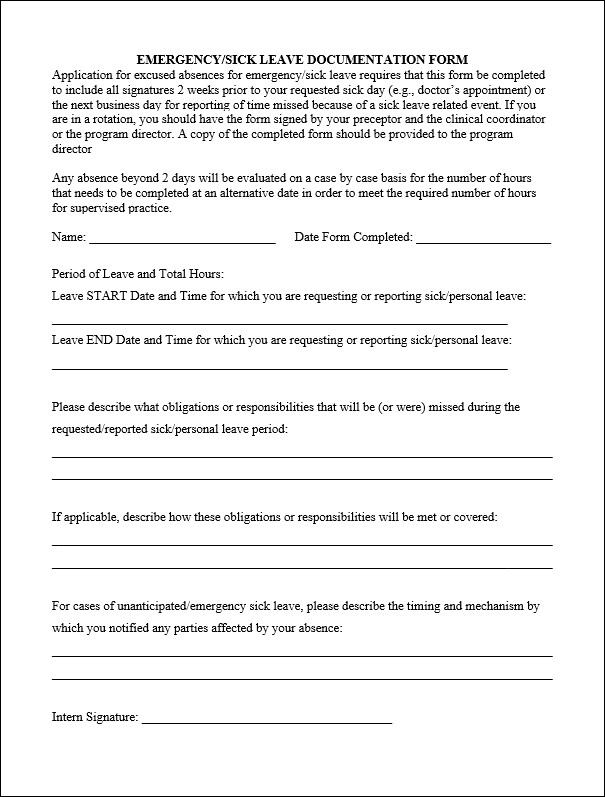 Appendix D:Incident Report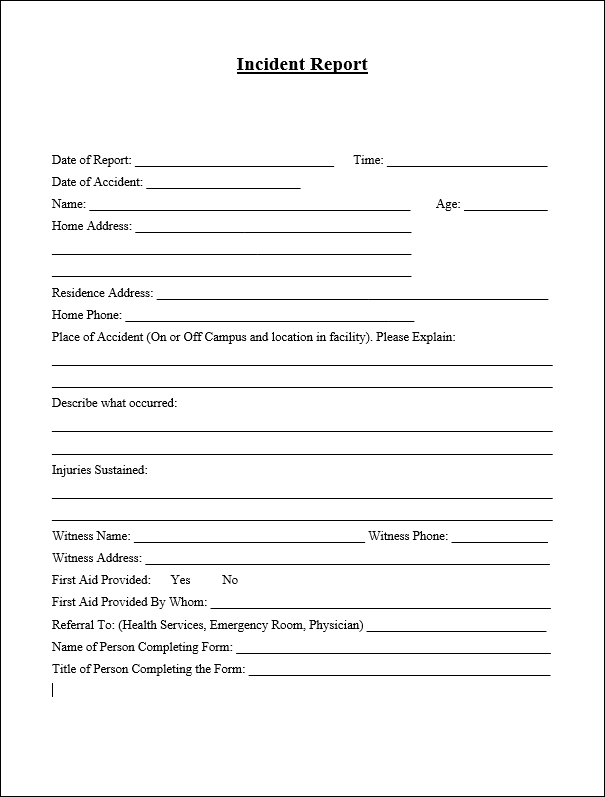 Appendix E: 
Probation Letter SampleDateName Address CSZDear “name”This is to confirm our conversation on (date) regarding your status in the Rowan University Coordinated Master’s Program in Dietetics (Rowan University CPD). The CPD has decided to place you on probation for the following reason(s):    failure to meet required GPA’s    failure to meet supervised practice professional behavior policies    failure to follow AND Code of Ethics    failure to maintain appropriate professional behavior    failure to meet professional dress code policies    failure to follow the Travel PolicyAs a result of the above reasons, the following actions are being taken: 	as determined by Rowan University’s CPDIt is our sincere hope that you will take this opportunity to reflect on current progress so that you can make the necessary changes in order to return to full eligibility within the Rowan University’s CPDSincerely,Dr. Maureen A. Reidenauer, RDNDirector, Coordinated Master’s Program in DieteticsAppendix E:Suspension Letter SampleDateName Address CSZDear “name”This is to confirm your status in the Rowan University Coordinated Master’s Program in Dietetics (Rowan University CPD). The Rowan University CPD has decided to suspend you for the following reason(s):    a second failure to meet minimum academic standards    academic dishonesty    situation involving substance abuse    continued or second violation of policy on supervised practice education professional behavior policies    any incident of harassment, or lack of sensitivity to cultural diversity    a second violation of the Travel PolicyThe following outcomes are the decision of the Rowan University CPD    All supervised practice experiences will cease as of date of suspension.    Notification of the Dean of Students or Provost’s OfficeSuspended individuals may reapply for admission to the Rowan University CPD in the spring following suspension if remediation of the situation has been approved by Rowan University CPD. Suspension does not in any way imply that one’s place in the Rowan University CPD will be held. The student has the right to appeal a suspension to the Chairperson of the Department of Health and Exercise Science (Please See Rowan University Student Handbook, pg 46).Please contact me at your earliest convenience so that changes can be made to you academic plan.Sincerely,Dr. Maureen Reidenauer, RDNDirector, Coordinated Master’s Program in DieteticsAppendix E: 
Expulsion Letter SampleDateName Address CSZDear “name”This letter is to inform you that you are suspended from the Rowan University CPD for the following reasons:    a third failure to meet academic requirements    a third or a continued violation of supervised practice education policies    a third violation of the Travel Policy    a second situation involving substance abuse    a situation involving recommendation or dispensing a controlled substance    a second incident of harassment or insensitivity to cultural diversity    OtherThe following outcomes are the decision of Rowan University’s CPD    All supervised practice experiences will cease as of date of expulsion.    Notification of the Dean of Students or Provost’s Office.Expulsed students can never reapply to the Rowan University CPD. The student has the right to appeal an expulsion decision to the Chairperson of the Department of Health and Exercise Science.Please contact me at your earliest convenience so that changes can be made to you academic plan.Sincerely,Dr. Maureen A. Reidenauer, RDNDirector, Coordinated Master’s Program in DieteticsAppendix F: 
Plan for Supervised Practice Make-Up TimeStudent Name	  Date of Absence_	Current Date 	Total Clinical Hours Missed	Unit of Study Hours Missed 	Reason for Absence/Lateness/	
Time Missed 	******************************************************************************Filled out by the supervised practice preceptor and clinical coordinatorThe following schedule of dates and times will be followed by the student to make-up the missed Supervised practice hours and all learning experiences:Date	Time	Total Hours  		 Supervising Preceptor 		Date	Time	Total Hours 		 Supervising Preceptor 			Date	Time		Total Hours 		 Supervising Preceptor 			This form must be signed and dated by both the student and the Supervised Practice Preceptor.  The original form should be given to the Clinical Coordinator. The student is to make two copies and give one copy to their Supervised Practice Preceptor and keep one for their own records.Signature of student	Date  Signature of Preceptor	Date Log all hours in the supervised practice hours section on Canvas under “make-up hours”Appendix G:Required Documents ChecklistJunior YearSenior YearGraduate YearAppendix I:
Academic Integrity Maintaining academic integrity: Information for studentsRowan University values the academic integrity of your courses. Your professors’ goal is to ensure you have the best educational experiences so that you gain the knowledge and skills that you will apply to your future careers. What academic integrity means:Academic integrity means presenting your coursework in an honest and responsible manner. For example, in writing assignments, it means being clear regarding which ideas are your own versus those of others, such as scholars within the academic discipline. For research-based assignments, academic integrity also means being honest regarding your research methods and results. For course projects, quizzes, and exams, etc., academic integrity means that the work and answers are your own versus the work and answers of others.Why academic integrity is important:Academic integrity reflects your academic and professional reputation. When you ensure that you present your coursework appropriately and honestly, that reflects well on you. It also reflects well on the university, as well as your future profession. Violating principles of academic integrity demonstrates to others that you and your work cannot be trusted. And if your work cannot be trusted, it is not meaningful.How to ensure the academic integrity of your writing assignments:In courses in which you gain writing skills, your professors want to ensure you understand how to best present your ideas, as well as those of others, appropriately and professionally. To present the ideas of others properly, it is important to ensure you are citing and referencing the work of others according to the style appropriate for the various academic disciplines. Common style manuals include the APA Style Manual and the MLA Style Manual. It might be the case that some of your courses will require such a manual as one of your textbooks. Understanding such professional styles will be useful to you over the course of your college career, as well as your professional career. Failure to present your written work appropriately results in plagiarism. Plagiarism occurs when individuals misrepresent the ideas of others as their own, as well as when the ideas, concepts, or results of others are not cited or referenced appropriately. Sometimes students plagiarize without realizing they have done so due to inexperience with proper citations or references included in their written products. In addition, sometimes negligence results in plagiarism as well. For example, students might understand how to properly cite and reference the ideas and results of others but fail to do so due to carelessness. Finally, sometimes plagiarism occurs intentionally such as when students copy verbatim the ideas or results of others intentionally.How to ensure you do not plagiarize unintentionally:As mentioned above, become familiar with the appropriate writing style expected within your courses. In addition to the manuals, many online resources are available that include such information. For example, Googling “how to properly cite a research article” will result in many websites to assist you. Your course instructor also can assist you when writing drafts of your paper. You can ask your instructor to provide feedback as to whether or not you are properly citing and referencing the material you are presenting. In addition, Rowan University’s Writing Center is an excellent resource for students. The Writing Center provides support for students in all levels of coursework, ranging from College Composition I courses to doctoral dissertations. How to ensure the academic integrity of course projects, quizzes, exams, etc:When you are completing course projects, quizzes, and exams, you should present work and provide answers that are your own as opposed to that of others. This means you should work independently and honestly. Using others’ work or answers is dishonest. For example, asking classmates for their work or answers is inappropriate, as is seeking work or answers from online resources such as Chegg or Course Hero. While such websites can provide useful help to students in the form of proofreading services or tutoring, seeking work or answers for projects, quizzes, and exams is improper. Posting your coursework, quizzes, and exams on such websites also is a violation of academic integrity. If you are not sure whether you can collaborate with others or use external sources for an assignment, discuss it with your professor. Often, students who are found responsible for violations report that they felt overwhelmed or stressed due to academic or personal matters. If you feel this way, please use these University resources for assistance:Counseling and Psychological Services in the Wellness CenterReference librarians in Campbell Library. They are available to assist you with learning how to identify and find appropriate sources for your assignments.Your instructor. Instructors are happy to address student questions about course material, assignments, and citation styles. Tutoring and Success Coaching. Tutoring involves meeting with a peer tutor who can address your questions about specific course material. Success coaches will discuss your overall well-being and help you productively manage your time, organize your academic work, and connect with University resources. Use these strategies to avoid academic integrity violations:Do not share your work with others, even if they promise not to copy it. Numerous violations occur when others copy the work, even when the student who completed it did not intend that.If you use Chegg or other sites for buying books or assistance with studying, ensure that you do not share your account with others, who may use it without your knowledge to cheat. Also, make sure you never click on these sites during exams or use them inappropriately.When in doubt as to whether you can use external resources or collaborate with others, ask your professor up front. They will be glad to help you.How professors detect violations of academic integrity:Many professors utilize plagiarism detection software (such as Turnitin) when assessing students’ papers. Such software allows professors to review students’ papers, and it indicates whether statements within the papers exist elsewhere by examining the text similarity with other sources. Professors also can identify students who cheat by use of websites such as Chegg. For example, Chegg provides professors with the names and email addresses of students who post and view quiz and exam items and answers.  Violations of academic integrity are reported by your professors to the Office of the Provost in accordance with Rowan University policy:It is important for students to be familiar with Rowan University’s Academic Integrity Policy. As stated on the website, “The purpose of the academic integrity policy is to provide students, faculty, and staff with guidelines about what behaviors violate academic integrity expectations, and the process for addressing academic integrity problems.” The policy includes information such as definitions of types of violations, violation reporting procedures, levels of violations, and sanctions for violations.Violations that result in hearings with the Academic Integrity Review Board:Students reported at Levels 1 or 2 have the right to appeal the allegation by meeting with the Board. Students reported at Levels 3 or 4 have a mandatory meeting with the Board. Hearings consist of a meeting that includes the student, the professor, and the Board. The Board consists of four to six representatives from across the university and includes faculty, administrators, and students. At the beginning of a hearing, both the professor and student have an opportunity to make an opening statement to explain to the Board what occurred. The Board members then ask questions so that they may best understand the details. After all questions have been answered, the professor and student have an opportunity to make closing statements. The professor and students are then excused. The Board members then discuss and deliberate in private regarding their findings and recommendations to the Vice President of Student Affairs. The recommendations include indicating whether the burden of proof was met by the professor to conclude that a violation occurred. If it is determined that a violation occurred, the Board recommends sanctions. The Board then submits their findings and recommendations to the Vice President of Student Affairs. The Vice President renders the final decision and informs the professor and student of the outcome.What to do if you are reported for a violation:If your professor alleges that you have committed a violation and submits a report, ensure you have a productive conversation with your professor. Discuss why the professor alleges you have committed a violation. Such conversations can be very informative if you are unsure in what manner you have violated policy. Who to contact with questions about the policy, reporting procedures, and the hearing process:If you have any questions, please contact the Vice President for Student Affairs, Dr. Rory McElwee, at mcelwee@rowan.edu. Dr. McElwee coordinates the processing of violation reports and facilitates the violation hearings. She is free to discuss at any time the policy and procedures and answer any questions students may have. The faculty and staff of Rowan University are here to support you. This includes educating and supporting students in maintaining the academic integrity of your courses.Office of Academic AffairsBole Hall201 Mullica Hill Road                       	856-256-4108   	Glassboro, NJ 08028-1701                 	856-256-4435 faxAppendix K: 
Technical StandardsThe practice of clinical dietetics requires the following functional abilities with or without reasonable accommodations:Visual acuity must be adequate to assess patients and their environments, as well as to implement the nutrition care plans that are developed from such assessments. Examples of   relevant activities (nonexclusive):Detect changes in skin color or conditionCollect data from recording equipment and measurement devices used in patient care such as scales and tape measures, body composition instruments.Use of an electronic medical recordDetect a fire in a patient area and initiate emergency actionHearing ability must be of sufficient acuity to assess patients and their environments and to implement the nutrition care plans that are developed from such assessments. Examples of relevant activities (nonexclusive):Communicate clearly in telephone conversationsCommunicate effectively with patients and with other members of the healthcare teamDetect sounds related to bodily functions using a stethoscopeOlfactory ability must be adequate to assess patients and to implement the nutrition care plans that are developed from such assessments. Examples of relevant activities (nonexclusive):Detect foul odors of bodily fluids or spoiled foodsDetect smoke from burning materialsDetect ketones on a client’s breathTactile ability must be sufficient to assess patients and to implement the nutrition care plans that are developed from such assessments. 
Examples of relevant activities (nonexclusive):Detect unsafe temperature levels in foods and liquidsStrength and mobility must be sufficient to lift supplies and equipment (a minimum of 20 lbs.) if in a food service, community or clinical settingFine motor skills must be sufficient to perform psychomotor skills integral to patient care. 
Examples of relevant activities (nonexclusive):Accurately measure body weight, height, head circumference, waist and skin folds, and to use various body fluids to determine aspects of nutritional status (saliva, urine, blood)Accurately place and maintain position of stethoscope for detecting sounds of bodily functionsPhysical endurance and health must be sufficient to complete assigned periods of clinical practice, meaning have the stamina to complete a full day in a facility, possibly on one’s feet for the majority of the day and to function effectively under stress in acute health care situations.Ability to speak, comprehend, read, and write English at a level that meets the need for accurate, clear, and effective communication is required.
Professional Comportment is necessary to function effectively under stress, to work as a part of a team and to respond appropriately to supervision; to adapt to changing situations, to respond appropriately to patients and families under stress, and to follow through on assigned patient care responsibilities.Cognitive ability to collect, analyze, and integrate information and knowledge to make clinical judgments and management decisions that promote positive client outcomes.Other Abilities sufficient to demonstrate competencies such as the ability to arrive to a supervised practice facility in a timely basis; to meet the demands for timely performance of duties; to meet the organizational requirements to perform these duties in a professional and competent manner.Technical Standards Acknowledgement of Understanding and AgreementI attest that I have read the Technical Standards for the Rowan University’s CPD, and  I have had the opportunity to ask questions about these requirements. I affirm that I am capable of performing the technical standards expected of a student in the Rowan University CPD as outlined above with or without reasonable accommodations.Student Name Printed                                                DateStudent Signature                                                         DateAppendix N: 
Dietetic Student Professional Phase AgreementI	have been selected to the Rowan University Coordinated Master’s Program in Dietetics (CPD). This is a professional graduate program. I understand the commitment involved and agree to fulfill all aspects to the best of my ability. For the next eight semesters, I agree to assimilate ACEND competencies learned in the classroom and supervised practice settings designated to me by the Program Director and the Clinical Coordinator. I understand the graduation requirements as outlined in the student handbook.I	(initials) agree to not let an outside job interfere with my course work or supervised practice education duties and responsibilities.I	(initials) understand that my supervised practice education is part of the Coordinated Program curriculum and series of classes. I understand that failure to perform supervised practice education duties and responsibilities will have a negative effect on my class grade, matriculation through the program, and graduation from Rowan University.I	(initials) understand that my supervised practice will require mandatory attendance at any facility orientation. I understand that I may be asked to complete additional background checks, drug screens, immunizations, including the flu shot to participate in supervised practice education.I	(initials) understand that I must be directly supervised by a Preceptor at all times of my clinical education. I have read and signed the Clinical Supervision Policy and agree to abide by its restrictions. I understand that if I fail to follow these policies that I will be subjected to disciplinary action as outlined in the RUATP student manual.I	(initials) have read and understand the Travel Policy as outlined in the student manual. I understand all and will abide by all restrictions placed on me by this policy. I understand that if I fail to follow these policies that I will be subjected to disciplinary action as outlined in the student manual.I	(initials) understand that there will be additional costs (ie, gas, tolls, etc.) when traveling to    affiliated facility for my clinical assignment. These costs will not be reimbursed to the student by Rowan University.Student’s Name (Print)Student’s Signature	DateAppendix N: AGREEMENT ON B.S. & M.S. IN NUTRITION - CONCENTRATION – DIETETICSCandidates are eligible for a Bachelor’s degree in Nutrition – Concentration in Dietetics and a  Master degree in Nutrition and Dietetics, when they have achieved the following:Standard requirements:All Basic Skills requirements have been completedAll appropriate general education courses, Rowan experience courses and major courses have been completedAcademic Advising is recommended each semester to assure proper pre-requisites to meet and proper progression in majorQualifying GPAs: A minimum overall GPA of 3.0 is needed to advance to CP- ACEND InternshipNo “Incomplete” grades (IN) for any courseProper science course sequence to be completed prior to entering the professional phase:Anatomy and Physiology with lab I and IIChemistry with lab I and IIOrganic Chemistry with lab I and II (you can be currently enrolled in Organic Chemistry II to apply)Foundations of Biology with lab I and II (Biology 1 and or 2 does not transfer in for these courses) (you can be currently enrolled in Foundations of Biology 2 to apply)Application for the professional phase:This will occur in the 4th semester, which is the Spring semester of the sophomore year, and requires the following:Completion of meeting with the Academic Advisor prior to the application.Submission of a resume, unofficial transcripts of the coursework completed prior to the application (overall GPA of 3.0 required), and written Self-Assessment application form.Completion of an interview with Program Director and other faculty members before April 1It is a competitive process to be accepted to the professional phase of the program.No grades lower than a “D” in general education courses.No grades lower than a “C-” in science courses and major/nutrition coursesA grade of B- or above in the science courses taken up to the application is highly recommended.If accepted into the professional phase, candidates must maintain an overall GPA of 3.0 as well as GPA of 3.0 in major courses in order to maintain their standing into the M.S. in Nutrition and Dietetics programIf not accepted into the professional phase, students will have to change the concentration(or major).The Exercise Science concentration of the B.S. in Nutrition program is recommended.Major course sequence to be completed during B.S. study:Basic NutritionNutrition for Fitness and Contemporary Issues in Nutrition can be taken at any point after basic nutrition and A/P 1 and 2 have been successfully completedIntro to Nutrition ProfessionsMacro and Micro nutrientsLifecycle NutritionManagement Food/Nutrition Services and Techniques of Food PreparationNutrition Therapy 1 and Nutrition Education for Diverse PopulationsNutrition Therapy 2/Quantity Food Production/Policy Issues Dietetics Practice and Principles of Food Science60 hours of professional development must be completed prior to graduation with B.S degree.No grades lower than a “C-” for any science and major courses. An overall GPA of 3.0 as well as a GPA of 3.0 in major courses is required to enter M.S. phase. A grade of B- or above in all major courses is highly recommended.Program components to be completed during M.S. phase18 credits of online course work through 2 Summers, 1 Fall and 1 Spring semester.1,000 hours of supervised CPD Supervised Practice Rotations at affiliated learning facilities.Overall GPA of 3.0 with no less than a B in all courses is required to earn the M.S. degree.Student: I have read and I understand all the requirements for graduating from this program.Signature:	Advisor:	Date 	Name (Print):	Banner #  	Appendix O: Application PacketDepartment of Health and Exercise Sciences Coordinated Program in DieteticsRowan University APPLICATION PACKETTO: Applicants to the Coordinated Program (CPD) in Dietetics at Rowan UniversityFROM: Gregory Biren, PhD, Professor and Chair, Department of Health and Exercise Sciences; Dr. Maureen A. Reidenauer, RDN, Nutrition Program Coordinator, Director, Coordinated Master’s Program in Dietetics. Department of Health and Exercise Sciences.We welcome your application to Coordinated Program in Dietetics at Rowan University.The Coordinated Program in Dietetics (Rowan University CPD) combines upper-division course work in nutrition and dietetics with a minimum of 1,000 hours of supervised practice experience. The demands of this curriculum are great; therefore, students must exhibit maturity, initiative, self- discipline and academic competence to take full advantage of the learning opportunities provided. We aim to graduate competent dietetic practitioners who enjoy successful careers. We seek bright, energetic, enthusiastic individuals to provide nutrition services to a community of diverse clients.Application to the Rowan University CPD should be made the last semester the student is completing prerequisites, which is the Spring semester of the sophomore year. The coordinated program takes 3 years to complete. To qualify for acceptance into the program, a student must first meet with the Academic Advisor to discuss his/her intentions to declare to continue with the concentration in Dietetics. Before applying for admission to the program, please note the following requirements:All prerequisite course work must be completed.A minimum grade of "C-" is required in the following courses:Chemistry with lab I and IIAnatomy and Physiology with lab I and IIOrganic Chemistry with lab I and II (you can be currently enrolled in Organic Chemistry II to apply)Foundations of Biology with lab I and II (Biology 1 and or 2 does not transfer in for these courses) (you can be currently enrolled in Foundations of Biology 2 to apply)Basic NutritionIntroduction to Nutrition ProfessionsThe student must have at least a 3.0 overall grade point average and a 3.0 on sciences and major/nutrition courses (on a 4.0 system) to be considered.A formal application process will include a written application and an interview. The applicant’s grades, extra-curricular involvement, written essays and performance in the interview will all be considered in making the decision. Application to the professional phase of the program consists the following components:Completion of meeting with the Academic Advisor prior to the application to verify the completion of all prerequisite course work.No grades lower than a “D” in general education courses.No grades lower than a “C-” in science courses and major/nutrition coursesSubmission of a resume, unofficial transcripts of the coursework completed in the first 3 semesters (over all GPA of 3.0 required), and the written self-assessment statement in an application packet by Feb 15th.Completion of an interview with a CPD application review committee consists of the department chair, Program Director and other nutrition faculty and preceptors by April 1st.A complete application submission consists of the following:Submission of application packet in a PDF file into the Nutrition Majors Blackboard shell in the designated module for applications. The packet should include:Cover page with basic information on name, phone number, email, address, etcCover letterResume, suggested info to include are:EducationJobs and work experience (organization, job title, date, responsibilities, etc)Volunteer work you have completedConferences and training workshops in nutrition and other health related areas that you have attendedNutrition and health-related certifications that you holdOther involvement in health-related organizations and projectsSummary of your strength and career goalsA verification on current GPA from Academic AdvisorCopies of transcripts for all college courses from all institutions if transferred and unofficial transcripts of the coursework completed prior to the application ("Issued to student" copies of transcripts are acceptable for the application to the Rowan University’s CPD)A formal self-assessment statement for the concentration of the program you choose, between 400 and 800 words. (If you choose to apply for more than one concentration, you will need to include a self-assessment statement for each of the concentration you apply for.) The self-assessment statement should address the following:Why are you interested in dietetics as a career?Why have you chosen to apply to the CPD at Rowan University?Why do you believe you should be accepted into the CPD at Rowan University?What would you like to do with a master’s degree in Dietetics?What kind of work do you see yourself doing upon graduation from the CPD?What are your academic and professional strength and weakness?A written statement of three career goals or other pertinent long-range personal goals.Write three specific professional goals that you want to accomplish in the CPD (the following 3 years). These three goals should be specific, measurable, attainable, realistic, and timely.Recommendation/reference letter(s) from a work experience supervisor or college professor (not necessarily dietetics related).An interview will be scheduled; all applicants will be interviewed by the CPD application review committee that consists of the department chair, Program Director and other r nutrition faculty and preceptors. When the CPD application packet has been submitted, applicants will be notified of the interview schedule.Scoring Guide for Application for the Coordinated Program in Dietetics at Rowan University61Supervised Practice Policies And ProceduresPolicy: Students enrolled in the Rowan Coordinated Master’s Program uphold the standards of the program and the standards and competencies of the ACENDRECEIPT OF HANDBOOK VERIFCATION FORMI ________________________________ have received and read a copy of the Rowan University Coordinated Program in Dietetics Student Handbook and understand all policies and procedures contained herein.Student’s SignatureDate61 GoalsOutcome MeasuresProgram graduates will have the knowledge and skills about wellness and nutrition to promote evidence-based health services as a competent entry-level dietitian.Of graduates who seek employment, at least 80 percent are employed in nutrition and dietetics or related fields within 12 months of graduation.At least 80 percent of program graduates take the CDR credentialing exam for dietitian nutritionists within 12 months of program completion.Of employers who hire CPD program graduates, at least 80 percent of employers agree that their new CPD hire was adequately prepared for entry-level practice.Within a year of completion, 80% of CPD graduates note that program prepared them for competence as entry-level nutrition practitioners.Program graduates will be prepared for competent entry-level nutrition practices and services that are culturally appropriate for individuals and groups in various practice settings.At least 80% of program graduates take the CDR credentialing exam for dietitian nutritionists within 12 months of program completion.The program’s one-year pass rate (graduates who pass the registration exam within one year of first attempt) on the CDR credentialing exam for dietitian nutritionists is at least 80%.Of employers who hire CPD program graduates, at least 80% of employers agree that their new CPD hire was adequately prepared for entry-level practice.Within a year of completion, 80% of CPD graduates note that program prepared them for competence as entry-level nutrition practitioners.Background Search and Drug Testing Requirements and FeesBackground Search and Drug Testing Requirements and FeesBackground Search and Drug Testing Requirements and FeesBackground SearchFeesResponsible Party forPayment of Fees (ex. Client or Applicants)Flat Rate$58.00 for Background  Screening only- or -$99.00 Package Price (Package includes Background Screening  and Drug Testing – see separate Statement of Service for details)County Criminal Records$58.00 for Background  Screening only- or -$99.00 Package Price (Package includes Background Screening  and Drug Testing – see separate Statement of Service for details)Search (current, maiden, and$58.00 for Background  Screening only- or -$99.00 Package Price (Package includes Background Screening  and Drug Testing – see separate Statement of Service for details)alias names)$58.00 for Background  Screening only- or -$99.00 Package Price (Package includes Background Screening  and Drug Testing – see separate Statement of Service for details)Nationwide Healthcare Fraud$58.00 for Background  Screening only- or -$99.00 Package Price (Package includes Background Screening  and Drug Testing – see separate Statement of Service for details)and Abuse Scan$58.00 for Background  Screening only- or -$99.00 Package Price (Package includes Background Screening  and Drug Testing – see separate Statement of Service for details)National Record Indicator with$58.00 for Background  Screening only- or -$99.00 Package Price (Package includes Background Screening  and Drug Testing – see separate Statement of Service for details)ApplicantSex Offender Index (current,$58.00 for Background  Screening only- or -$99.00 Package Price (Package includes Background Screening  and Drug Testing – see separate Statement of Service for details)maiden, and alias names)$58.00 for Background  Screening only- or -$99.00 Package Price (Package includes Background Screening  and Drug Testing – see separate Statement of Service for details)Residency History$58.00 for Background  Screening only- or -$99.00 Package Price (Package includes Background Screening  and Drug Testing – see separate Statement of Service for details)Social Security Alert$58.00 for Background  Screening only- or -$99.00 Package Price (Package includes Background Screening  and Drug Testing – see separate Statement of Service for details)Drug Test (see separate$58.00 for Background  Screening only- or -$99.00 Package Price (Package includes Background Screening  and Drug Testing – see separate Statement of Service for details)Statement of Service for$58.00 for Background  Screening only- or -$99.00 Package Price (Package includes Background Screening  and Drug Testing – see separate Statement of Service for details)details)$58.00 for Background  Screening only- or -$99.00 Package Price (Package includes Background Screening  and Drug Testing – see separate Statement of Service for details)List of Expected ExpensesList of Expected ExpensesTransportation to supervised practice rotation facilities and professional meetingsVaries with personal      arrangementsMeals for off-campus learning experiences, supervised practice experiences and professional meetingsVaries with personal preferencesStudent membership in the Academy of Nutrition and Dietetics$58 per yearLab coats and/or scrubs that meet program specifications$60 (approximately)Reference books and textbooks for use in supervised practice$350-$450 per semesterNUT 530 Medical Supervised Practice Course FeesSee Graduate tuition and fees website for most recent costsAppropriate professional meetings, if attended, i.e. the Food and     Nutrition Conference and Exposition (FNCE)$200-$350 per yearServSafe Certification Course$80-$100Health InsuranceVaries with personal arrangementsPersonal computer and internet accessReliable with full-time access requiredBackground check and fingerprinting$60 to $100Drug Test and other required medical requirements$40.00 - $100.00Typhon Software Student Fee$90.00Registration Examination fee$200Item NeededCompletedBackground check(s)HIPAAServ Safe certificateUrine Drug ScreeningTravel FormCar InsuranceAcademy Membership CardItem NeededCompletedBackground check(s)HIPAAServ Safe certificateUrine Drug ScreeningTravel FormCar InsuranceLiability InsuranceAcademy Membership CardItem NeededCompletedBackground check(s)HIPAAServ Safe certificateUrine Drug ScreeningTravel FormCar InsuranceLiability InsuranceAcademy Membership CardPhysical ExaminationImmunizationsFlu ShotName of Student	Class	DateName of Student	Class	DateName of Student	Class	DateGrading CategoryGrading CategoryGrading CategoryNo. of Points Points Possible	GradedGrade Point Average in overall GPAGrade Point Average in overall GPAGrade Point Average in overall GPA203.80 - 4.00 = 20 pointsBelow 3.0 = 0 pointsBelow 3.0 = 0 points3.60 - 3.79 = 18 points3.40 - 3.59 = 16 points3.20 - 3.39 = 14 points3.00 - 3.19 = 12 pointsGrade Point Average in GPA of Sciences and Major CoursesGrade Point Average in GPA of Sciences and Major CoursesGrade Point Average in GPA of Sciences and Major Courses203.80 - 4.00 = 20 pointsBelow 3.0 = 0 pointsBelow 3.0 = 0 points3.60 - 3.79 = 18 points3.40 - 3.59 = 16 points3.20 - 3.39 = 14 points3.00 - 3.19 = 12 pointsWork experience and/or community serviceWork experience and/or community service= 10 points maximum10Application Packet (Cover letter, Resume, Self-assessment statement, etc.)Application Packet (Cover letter, Resume, Self-assessment statement, etc.)Application Packet (Cover letter, Resume, Self-assessment statement, etc.)20Strength of interest in the field of dieteticsStrength of interest in the field of dietetics= 4 points maximumKnowledge of and interest in the programKnowledge of and interest in the program= 4 points maximumStatement of professional goalsStatement of professional goals= 4 points maximumAssessment of personal strengths and weaknessesAssessment of personal strengths and weaknesses= 4 points maximumPresentation and writing stylePresentation and writing style= 4 points maximumInterviewInterview15Verbal communication skillsVerbal communication skills= 5 points maximumKnowledge and/or Enthusiasm for ProfessionKnowledge and/or Enthusiasm for Profession= 5 points maximumAbility to answer questionsAbility to answer questions= 5 points maximumOverall quality and presentation of application materialsOverall quality and presentation of application materialsOverall quality and presentation of application materials10Other Considerations (leadership and extracurricular activities, etc.)Other Considerations (leadership and extracurricular activities, etc.)Other Considerations (leadership and extracurricular activities, etc.)5TOTAL POSSIBLE POINTSTOTAL POSSIBLE POINTSTOTAL POSSIBLE POINTS100A minimum score of 75 must be achieved for consideration for program admission.A minimum score of 75 must be achieved for consideration for program admission.A minimum score of 75 must be achieved for consideration for program admission.A minimum score of 75 must be achieved for consideration for program admission.